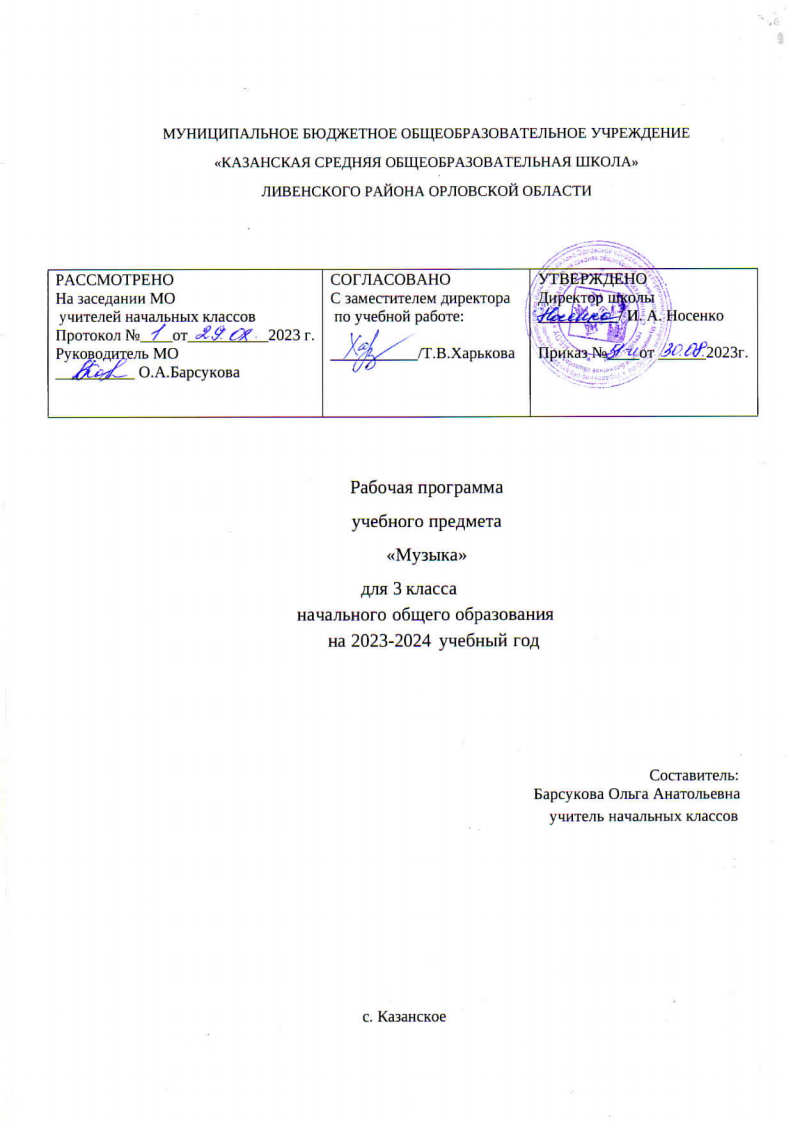 ПОЯСНИТЕЛЬНАЯ ЗАПИСКАПримерная рабочая программа по музыке на уровне начального общего образования составлена на основе «Требований к результатам освоения основной образовательной программы», представленных в Федеральном государственном образовательном стандарте начального общего образования, с учётом распределённых по модулям проверяемых требований к результатам освоения основной образовательной программы начального общего образования, а также на основе характеристики планируемых результатов духовно-нравственного развития, воспитания и социализации обучающихся, представленной в Примерной программе воспитания (одобрено решением ФУМО от 02.06.2020). Программа разработана с учётом актуальных целей и задач обучения и воспитания, развития обучающихся и условий, необходимых для достижения личностных, метапредметных и предметных результатов при освоении предметной области «Искусство» (Музыка).Основная цель реализации программы  — воспитание музыкальной культуры как части всей духовной культуры обучающихся. Основным содержанием музыкального обучения и воспитания является личный и коллективный опыт проживания и осознания специфического комплекса эмоций, чувств, образов, идей, порождаемых ситуациями эстетического восприятия (постижение мира через переживание, самовыражение через творчество, духовно-нравственное становление, воспитание чуткости к внутреннему миру другого человека через опыт сотворчества и сопереживания). В процессе конкретизации учебных целей их реализация осуществляется по следующим направлениям: 1)  становление системы ценностей обучающихся в единстве эмоциональной и познавательной сферы; 2) развитие потребности в общении с произведениями искусства, осознание значения музыкального искусства как универсального языка общения, художественного отражения многообразия жизни; 3) формирование творческих способностей ребёнка, развитие внутренней мотивации к музицированию. Место предмета в учебном плане. В соответствии с базисным учебным планом предмет «Музыка» изучается в I–IV классах в объеме 135 часов (33 часа в I классе, по 34 часа – во II–IV классах). Содержание учебного предметаМодуль "КЛАССИЧЕСКАЯМУЗЫКА"Русские композиторы-классикиТворчество выдающихся отечественных композиторовВокальная музыкаЧеловеческий голос — самый совершенный инструмент. Бережное отношение к своему голосу. Известные певцы. Жанры вокальной музыки: песни, вокализы, романсы, арии из опер. Кантата.Песня, романс, вокализ, кант.Симфоническая музыкаСимфонический оркестр. Тембры, группы инструментов. Симфония, симфоническая картинаИнструментальная музыкаЖанры камерной инструментальной музыки: этюд, пьеса. Альбом. Цикл. Сюита. Соната. КвартетПрограммная музыкаПрограммная музыка. Программное название, известный сюжет, литературный эпиграфМастерство исполнителяТворчество выдающихся исполнителей — певцов, инструменталистов, дирижёров. Консерватория, филармония, Конкурс имени П. И. ЧайковскогоЕвропейские композиторы-классикиТворчество выдающихся зарубежных композиторовMодуль «МУЗЫКА ТЕАТРА И КИНО»Балет. Хореография — искусство танцаСольные номера и массовые сцены балетного спектакля. Фрагменты, отдельные номера из балетов отечественных композиторовОпера. Главные герои и номера оперного спектакляАрия, хор, сцена, увертюра — оркестровое вступление. Отдельные номера из опер русских и зарубежных композиторовMодуль «МУЗЫКАЛЬНАЯ ГРАМОТА»ИнтервалыПонятие музыкального интервала. Тон, полутон. Консонансы: терция, кварта, квинта, секста, октава. Диссонансы: секунда, септимаПентатоникаПентатоника - пятиступенный лад, распространённый у многих народовТональность. ГаммаТоника, тональность. Знаки при ключе. Мажорные и минорные тональности (до 2—3 знаков при ключе)Музыкальный языкТемп, тембр. Динамика (форте, пиано, крещендо, диминуэндо и др.). Штрихи (стаккато, легато, акцент и др.)Ритмические рисунки в размере 6/8Размер 6/8. Нота с точкой. Шестнадцатые. Пунктирный ритмСопровождениеАккомпанемент. Остинато. Вступление, заключение, проигрышМузыкальная формаКонтраст и повтор как принципы строения музыкального произведения. Двухчастная, трёхчастная и трёхчастная репризная форма. Рондо: рефрен и эпизодыМодуль «МУЗЫКА В ЖИЗНИ ЧЕЛОВЕКА»Красота и вдохновениеСтремление человека к красоте. Особое состояние — вдохновение. Музыка — возможность вместе переживать вдохновение, наслаждаться красотой. Музыкальное единство людей — хор, хороводМодуль «НАРОДНАЯ МУЗЫКА РОССИИ»Сказки, мифы и легендыНародные сказители. Русские народные сказания, былины. Эпос народов России. Сказки и легенды о музыке и музыкантахЖанры музыкального фольклораФольклорные жанры, общие для всех народов: лирические, трудовые, колыбельные песни, танцы и пляски. Традиционные музыкальные инструментыНародные праздникиОбряды, игры, хороводы, праздничная символика — на примере одного или нескольких народных праздниковФольклор народов РоссииМузыкальные традиции, особенности народной музыки республик Российской Федерации. Жанры, интонации, музыкальные инструменты, музыканты-исполнителиФольклор в творчестве профессиональных музыкантовСобиратели фольклора. Народные мелодии в обработке композиторов. Народные жанры, интонации как основа для композиторского творчестваМодуль "МУЗЫКА НАРОДОВ МИРА"Кавказские мелодии и ритмыМузыкальные традиции и праздники, народные инструменты и жанры. Композиторы и музыканты- исполнители Грузии, Армении, Азербайджана. Близость музыкальной культуры этих странс российскими республиками Северного КавказаМодуль "ДУХОВНАЯ МУЗЫКА"Песни верующихМолитва, хорал, песнопение, духовный стих. Образы духовной музыки в творчестве композиторов- классиковМодуль "СОВРЕМЕННАЯ МУЗЫКАЛЬНАЯ КУЛЬТУРА"Современные обработки классической музыкиПонятие обработки, творчество современных композиторов и исполнителей, обрабатывающих классическую музыку. Проблемная ситуация: зачем музыканты делают обработки классики?ПЛАНИРУЕМЫЕ ОБРАЗОВАТЕЛЬНЫЕ РЕЗУЛЬТАТЫСпецифика эстетического содержания предмета «Музыка» обусловливает тесное взаимодействие, смысловое единство трёх групп результатов: личностных, метапредметных и предметных.ЛИЧНОСТНЫЕ РЕЗУЛЬТАТЫЛичностные результаты освоения рабочей программы по музыке для начального общего образования достигаются во взаимодействии учебной и воспитательной работы, урочной и внеурочной деятельности. Они должны отражать готовность обучающихся руководствоваться системой позитивных ценностных ориентаций, в том числе в части:Гражданско-патриотического воспитания:осознание российской гражданской идентичности; знание Гимна России и традиций его исполнения, уважение музыкальных символов и традиций республик Российской Федерации; проявление интереса к освоению музыкальных традиций своего края, музыкальной культуры народов России; уважение к достижениям отечественных мастеров культуры; стремление участвовать в творческой жизни своей школы, города, республики.Духовно-нравственного воспитания:признание индивидуальности каждого человека; проявление сопереживания, уважения и доброжелательности; готовность придерживаться принципов взаимопомощи и творческого сотрудничества в процессе непосредственной музыкальной и учебной деятельности.Эстетического воспитания:восприимчивость к различным видам искусства, музыкальным традициям и творчеству своего и других народов; умение видеть прекрасное в жизни, наслаждаться красотой; стремление к самовыражению в разных видах искусства.Ценности научного познания:первоначальные представления о единстве и особенностях художественной и научной картины мира; познавательные интересы, активность, инициативность, любознательность и самостоятельность в познании.Физического воспитания, формирования культуры здоровья и эмоционального благополучия:соблюдение правил здорового и безопасного (для себя и других людей) образа жизни в окружающей среде; бережное отношение к физиологическим системам организма, задействованным в музыкально- исполнительской деятельности (дыхание, артикуляция, музыкальный слух, голос); профилактика умственного и физического утомления с использованием возможностей музыкотерапии.Трудового воспитания:установка на посильное активное участие в практической деятельности; трудолюбие в учёбе, настойчивость в достижении поставленных целей; интерес к практическому изучению профессий в сфере культуры и искусства; уважение к труду и результатам трудовой деятельности.Экологического воспитания:бережное отношение к природе; неприятие действий, приносящих ей вред.МЕТАПРЕДМЕТНЫЕ РЕЗУЛЬТАТЫМетапредметные результаты освоения основной образовательной программы, формируемые при изучении предмета «Музыка»:Овладение универсальными познавательными действиями.Базовые логические действия:сравнивать музыкальные звуки, звуковые сочетания, произведения, жанры; устанавливать основания для сравнения, объединять элементы музыкального звучания по определённому признаку;определять существенный признак для классификации, классифицировать предложенные объекты (музыкальные инструменты, элементы музыкального языка, произведения, исполнительские составы и др.);находить закономерности и противоречия в рассматриваемых явлениях музыкального искусства, сведениях и наблюдениях за звучащим музыкальным материалом на основе предложенного учителем алгоритма;выявлять недостаток информации, в том числе слуховой, акустической для решения учебной (практической) задачи на основе предложенного алгоритма;устанавливать причинно-следственные связи в ситуациях музыкального восприятия и исполнения, делать выводы.Базовые исследовательские действия:на основе предложенных учителем вопросов определять разрыв между реальным и желательным состоянием музыкальных явлений, в том числе в отношении собственных музыкально- исполнительских навыков;с помощью учителя формулировать цель выполнения вокальных и слуховых упражнений, планировать изменения результатов своей музыкальной деятельности, ситуации совместного музицирования;сравнивать несколько вариантов решения творческой, исполнительской задачи, выбирать наиболее подходящий (на основе предложенных критериев);проводить по предложенному плану опыт, несложное исследование по установлению особенностей предмета изучения и связей между музыкальными объектами и явлениями (часть — целое,причина — следствие);формулировать выводы и подкреплять их доказательствами на основе результатов проведённого наблюдения (в том числе в форме двигательного моделирования, звукового эксперимента, классификации, сравнения, исследования);прогнозировать возможное развитие музыкального процесса, эволюции культурных явлений в различных условиях.Работа с информацией:выбирать источник получения информации;согласно заданному алгоритму находить в предложенном источнике информацию, представленную в явном виде;распознавать достоверную и недостоверную информацию самостоятельно или на основании предложенного учителем способа её проверки;соблюдать с помощью взрослых (учителей, родителей (законных представителей) обучающихся) правила информационной безопасности при поиске информации в сети Интернет;анализировать текстовую, видео-, графическую, звуковую, информацию в соответствии с учебной задачей;анализировать музыкальные тексты (акустические и нотные) по предложенному учителем алгоритму;самостоятельно создавать схемы, таблицы для представления информации.Овладение универсальными коммуникативными действиямиНевербальная коммуникация:воспринимать музыку как специфическую форму общения людей, стремиться понять эмоционально-образное содержание музыкального высказывания;выступать перед публикой в качестве исполнителя музыки (соло или в коллективе);передавать в собственном исполнении музыки художественное содержание, выражать настроение, чувства, личное отношение к исполняемому произведению;осознанно пользоваться интонационной выразительностью в обыденной речи, понимать культурные нормы и значение интонации в повседневном общении.Вербальная коммуникация:воспринимать и формулировать суждения, выражать эмоции в соответствии с целями и условиями общения в знакомой среде;проявлять уважительное отношение к собеседнику, соблюдать правила ведения диалога и дискуссии;признавать возможность существования разных точек зрения; корректно и аргументированно высказывать своё мнение;строить речевое высказывание в соответствии с поставленной задачей; создавать устные и письменные тексты (описание, рассуждение, повествование); готовить небольшие публичные выступления;подбирать иллюстративный материал (рисунки, фото, плакаты) к тексту выступления.Совместная деятельность (сотрудничество):стремиться к объединению усилий, эмоциональной эмпатии в ситуациях совместного восприятия, исполнения музыки;переключаться между различными формами коллективной, групповой и индивидуальной работы при решении конкретной проблемы, выбирать наиболее эффективные формы взаимодействия при решении поставленной задачи;формулировать краткосрочные и долгосрочные цели (индивидуальные с учётом участия в коллективных задачах) в стандартной (типовой) ситуации на основе предложенного формата планирования, распределения промежуточных шагов и сроков;принимать цель совместной деятельности, коллективно строить действия по её достижению: распределять роли, договариваться, обсуждать процесс и результат совместной работы; проявлять готовность руководить, выполнять поручения, подчиняться;ответственно выполнять свою часть работы; оценивать свой вклад в общий результат; выполнять совместные проектные, творческие задания с опорой на предложенные образцы.Овладение универсальными регулятивными действиямиСамоорганизация:планировать действия по решению учебной задачи для получения результата; выстраивать последовательность выбранных действий.Самоконтроль:устанавливать причины успеха/неудач учебной деятельности; корректировать свои учебные действия для преодоления ошибок.Овладение системой универсальных учебных регулятивных действий обеспечивает формирование смысловых установок личности (внутренняя позиция личности) и жизненных навыков личности (управления собой, самодисциплины, устойчивого поведения, эмоционального душевного равновесия и т. д.).ПРЕДМЕТНЫЕ РЕЗУЛЬТАТЫПредметные результаты характеризуют начальный этап формирования у обучающихся основ музыкальной культуры и проявляются в способности к музыкальной деятельности, потребности в регулярном общении с музыкальным искусством, позитивном ценностном отношении к музыке как важному элементу своей жизни.Обучающиеся, освоившие основную образовательную программу по предмету «Музыка»:с интересом занимаются музыкой, любят петь, играть на доступных музыкальных инструментах,умеют слушать серьёзную музыку, знают правила поведения в театре, концертном зале; сознательно стремятся к развитию своих музыкальных способностей;осознают разнообразие форм и направлений музыкального искусства, могут назвать музыкальные произведения, композиторов, исполнителей, которые им нравятся, аргументировать свой выбор;имеют опыт восприятия, исполнения музыки разных жанров, творческой деятельности в различных смежных видах искусства;с уважением относятся к достижениям отечественной музыкальной культуры; стремятся к расширению своего музыкального кругозора.Предметные результаты, формируемые в ходе изучения предмета «Музыка», сгруппированы по учебным модулям и должны отражать сформированность умений:Модуль «Музыка в жизни человека»:исполнять Гимн Российской Федерации, Гимн своей республики, школы, исполнять песни, посвящённые Великой Отечественной войне, песни, воспевающие красоту родной природы, выражающие разнообразные эмоции, чувства и настроения;воспринимать музыкальное искусство как отражение многообразия жизни, различать обобщённые жанровые сферы: напевность (лирика), танцевальность и маршевость (связь с движением), декламационность, эпос (связь со словом);осознавать собственные чувства и мысли, эстетические переживания, замечать прекрасное в окружающем мире и в человеке, стремиться к развитию и удовлетворению эстетических потребностей.Модуль «Народная музыка России»:определять принадлежность музыкальных интонаций, изученных произведений к родному фольклору, русской музыке, народной музыке различных регионов России;определять на слух и называть знакомые народные музыкальные инструменты; группировать народные музыкальные инструменты по принципу звукоизвлечения: духовые,ударные, струнные;определять принадлежность музыкальных произведений и их фрагментов к композиторскому или народному творчеству;различать манеру пения, инструментального исполнения, типы солистов и коллективов — народных и академических;создавать ритмический аккомпанемент на ударных инструментах при исполнении народной песни; исполнять народные произведения различных жанров с сопровождением и без сопровождения; участвовать в коллективной игре/импровизации (вокальной, инструментальной, танцевальной) наоснове освоенных фольклорных жанров.Модуль «Музыкальная грамота»:классифицировать звуки: шумовые и музыкальные, длинные, короткие, тихие, громкие, низкие, высокие;различать элементы музыкального языка (темп, тембр, регистр, динамика, ритм, мелодия, аккомпанемент и др.), уметь объяснить значение соответствующих терминов;различать изобразительные и выразительные интонации, находить признаки сходства и различия музыкальных и речевых интонаций;различать на слух принципы развития: повтор, контраст, варьирование;понимать значение термина «музыкальная форма», определять на слух простые музыкальные формы — двухчастную, трёхчастную и трёхчастную репризную, рондо, вариации;ориентироваться в нотной записи в пределах певческого диапазона;исполнять и создавать различные ритмические рисунки; исполнять песни с простым мелодическим рисунком.Модуль «Классическая музыка»:различать на слух произведения классической музыки, называть автора и произведение, исполнительский состав;различать и характеризовать простейшие жанры музыки (песня, танец, марш), вычленять и называть типичные жанровые признаки песни, танца и марша в сочинениях композиторов-классиков;различать концертные жанры по особенностям исполнения (камерные и симфонические, вокальные и инструментальные), знать их разновидности, приводить примеры;исполнять (в том числе фрагментарно, отдельными темами) сочинения композиторов-классиков; воспринимать музыку в соответствии с её настроением, характером, осознавать эмоции и чувства,вызванные музыкальным звучанием, уметь кратко описать свои впечатления от музыкального восприятия;характеризовать выразительные средства, использованные композитором для создания музыкального образа;соотносить музыкальные произведения с произведениями живописи, литературы на основе сходства настроения, характера, комплекса выразительных средств.Модуль «Духовная музыка»:определять характер, настроение музыкальных произведений духовной музыки, характеризовать её жизненное предназначение;исполнять доступные образцы духовной музыки;уметь рассказывать об особенностях исполнения, традициях звучания духовной музыки Русской православной церкви (вариативно: других конфессий согласно региональной религиозной традиции).Модуль «Музыка народов мира»:различать на слух и исполнять произведения народной и композиторской музыки других стран; определять на слух принадлежность народных музыкальных инструментов к группам духовых,струнных, ударно-шумовых инструментов;различать на слух и называть фольклорные элементы музыки разных народов мира в сочинениях профессиональных композиторов (из числа изученных культурно-национальных традиций и жанров); различать и характеризовать фольклорные жанры музыки (песенные, танцевальные), вычленять и называть типичные жанровые признаки.Модуль «Музыка театра и кино»:определять и называть особенности музыкально-сценических жанров (опера, балет, оперетта, мюзикл);различать отдельные номера музыкального спектакля (ария, хор, увертюра и т. д.), узнавать на слух и называть освоенные музыкальные произведения (фрагменты) и их авторов;различать виды музыкальных коллективов (ансамблей, оркестров, хоров), тембры человеческих голосов и музыкальных инструментов, уметь определять их на слух;отличать черты профессий, связанных с созданием музыкального спектакля, и их роли в творческом процессе: композитор, музыкант, дирижёр, сценарист, режиссёр, хореограф, певец, художник и др.Модуль «Современная музыкальная культура»:иметь представление о разнообразии современной музыкальной культуры, стремиться к расширению музыкального кругозора;различать и определять на слух принадлежность музыкальных произведений, исполнительского стиля к различным направлениям современной музыки (в том числе эстрады, мюзикла, джаза и др.);анализировать, называть музыкально-выразительные средства, определяющие основной характер, настроение музыки, сознательно пользоваться музыкально-выразительными средствами при исполнении;исполнять современные музыкальные произведения, соблюдая певческую культуру звука.№ п/пНаименование разделов и тем программыКоличество часовКоличество часовКоличество часовРепертуарРепертуарРепертуарДата изученияВиды деятельностиВиды, формы контроляЭлектронные (цифровые) образовательные ресурсы№ п/пНаименование разделов и тем программывсегоконтрольные работыпрактические работыдля слушаниядля пениядля музицированияДата изученияВиды деятельностиВиды, формы контроляЭлектронные (цифровые) образовательные ресурсыМодуль 1. Классическая музыкаМодуль 1. Классическая музыкаМодуль 1. Классическая музыкаМодуль 1. Классическая музыкаМодуль 1. Классическая музыкаМодуль 1. Классическая музыкаМодуль 1. Классическая музыкаМодуль 1. Классическая музыкаМодуль 1. Классическая музыкаМодуль 1. Классическая музыкаМодуль 1. Классическая музыкаМодуль 1. Классическая музыка1.1.Русские композиторы- классики1http://school- collection.edu.ru/catalog/1.2.Вокальная музыка1http://school- collection.edu.ru/catalog/1.3.Симфоническая музыка1http://school- collection.edu.ru/catalog/1.4.Инструментальная музыка1Знакомство с жанрами камерной инструментальной музыки. Слушание произведений композиторов-классиков. Определение комплекса выразительных средств. Описание своего впечатления от восприятия.;Музыкальная викторина.;Посещение концерта инструментальной музыки.; Составление словаря музыкальных жанров;Письменный контроль; Устный опрос;http://school- collection.edu.ru/catalog/1.5.Программная музыка1Слушание произведений программной музыки. Обсуждение музыкального образа, музыкальных средств, использованных композитором.;Рисование образов программной музыки.;Сочинение небольших миниатюр (вокальные или инструментальные импровизации) по заданной программе;Письменный контроль; Устный опрос;http://school- collection.edu.ru/catalog/Итого по модулюИтого по модулю5Модуль 2. Музыка театра и киноМодуль 2. Музыка театра и киноМодуль 2. Музыка театра и киноМодуль 2. Музыка театра и киноМодуль 2. Музыка театра и киноМодуль 2. Музыка театра и киноМодуль 2. Музыка театра и киноМодуль 2. Музыка театра и киноМодуль 2. Музыка театра и киноМодуль 2. Музыка театра и киноМодуль 2. Музыка театра и киноМодуль 2. Музыка театра и кино2.1.Балет. Хореография — искусство танца1Просмотр и обсуждение видеозаписей — знакомствос несколькими яркими сольными номерами и сценами из балетов русских композиторов. Музыкальная викторина на знание балетной музыки.;Вокализация, пропевание музыкальных тем; исполнение ритмической партитуры — аккомпанемента к фрагменту балетной музыки.;Посещение балетного спектакля или просмотр фильма-балета.; Исполнение на музыкальных инструментах мелодий из балетов;Письменный контроль; Устный опрос;http://school- collection.edu.ru/catalog/2.2.Опера. Главные герои и номера оперногоспектакля1Слушание фрагментов опер. Определение характера музыки сольной партии, роли и выразительных средств оркестрового сопровождения.;Знакомство с тембрами голосов оперных певцов. Освоение терминологии. Звучащие тесты и кроссворды на проверку знаний.;Разучивание, исполнение песни, хора из оперы.; Рисование героев, сцен из опер.;Просмотр фильма-оперы.; Постановка детской оперы;Письменный контроль; Устный опрос;http://school- collection.edu.ru/catalog/Итого по модулюИтого по модулю2Модуль 3. Музыкальная грамотаМодуль 3. Музыкальная грамотаМодуль 3. Музыкальная грамотаМодуль 3. Музыкальная грамотаМодуль 3. Музыкальная грамотаМодуль 3. Музыкальная грамотаМодуль 3. Музыкальная грамотаМодуль 3. Музыкальная грамотаМодуль 3. Музыкальная грамотаМодуль 3. Музыкальная грамотаМодуль 3. Музыкальная грамотаМодуль 3. Музыкальная грамота3.1.Интервалы1Освоение понятия «интервал». Анализ ступеневого состава мажорной и минорной гаммы (тон-полутон).;Различение на слух диссонансов и консонансов, параллельного движения двух голосов в октаву, терцию, сексту. Подбор эпитетов для определения краски звучания различных интервалов.;Разучивание, исполнение попевок и песен с ярко выраженной характерной интерваликой в мелодическом движении. Элементы двухголосия.;Досочинение к простой мелодии подголоска, повторяющего основной голос в терцию, октаву.;Сочинение аккомпанемента на основе движения квинтами, октавами;Письменный контроль; Устный опрос;http://school- collection.edu.ru/catalog/Итого по модулюИтого по модулю1Модуль 4. Музыка в жизни человекаМодуль 4. Музыка в жизни человекаМодуль 4. Музыка в жизни человекаМодуль 4. Музыка в жизни человекаМодуль 4. Музыка в жизни человекаМодуль 4. Музыка в жизни человекаМодуль 4. Музыка в жизни человекаМодуль 4. Музыка в жизни человекаМодуль 4. Музыка в жизни человекаМодуль 4. Музыка в жизни человекаМодуль 4. Музыка в жизни человекаМодуль 4. Музыка в жизни человека4.1.Красотаи вдохновение1Диалог с учителем о значении красоты и вдохновения в жизни человека.;Слушание музыки, концентрация на её восприятии, своём внутреннем состоянии.;Двигательная импровизация под музыку лирического характера«Цветы распускаются под музыку».;Выстраивание хорового унисона — вокального и психологического. Одновременное взятие и снятие звука, навыки певческого дыхания по руке дирижёра.;Разучивание, исполнение красивой песни.; Разучивание хоровода, социальные танцы;Письменный контроль; Устный опрос;http://school- collection.edu.ru/catalog/Итого по модулюИтого по модулю1Модуль 5. Народная музыка РоссииМодуль 5. Народная музыка РоссииМодуль 5. Народная музыка РоссииМодуль 5. Народная музыка РоссииМодуль 5. Народная музыка РоссииМодуль 5. Народная музыка РоссииМодуль 5. Народная музыка РоссииМодуль 5. Народная музыка РоссииМодуль 5. Народная музыка РоссииМодуль 5. Народная музыка РоссииМодуль 5. Народная музыка РоссииМодуль 5. Народная музыка России5.1.Сказки, мифы и легенды1Знакомство с манерой сказывания нараспев. Слушание сказок, былин, эпических сказаний, рассказываемых нараспев.;В инструментальной музыке определение на слух музыкальных интонаций речитативного характера.;Создание иллюстраций к прослушанным музыкальным и литературным произведениям.;Просмотр фильмов, мультфильмов, созданных на основе былин, сказаний.;Речитативная импровизация — чтение нараспев фрагмента сказки, былины;Письменный контроль; Устный опрос;http://school- collection.edu.ru/catalog/5.2.Жанрымузыкального фольклора1Различение на слух контрастных по характеру фольклорных жанров: колыбельная, трудовая, лирическая, плясовая.Определение, характеристика типичных элементов музыкального языка (темп, ритм, мелодия, динамика и др.), состава исполнителей.;Определение тембра музыкальных инструментов, отнесение к одной из групп (духовые, ударные, струнные).;Разучивание, исполнение песен разных жанров, относящихся к фольклору разных народов Российской Федерации.; Импровизации, сочинение к ним ритмических аккомпанементов (звучащими жестами, на ударных инструментах).;Исполнение на клавишных или духовых инструментах (см. выше) мелодий народных песен, прослеживание мелодии по нотной записи;;Письменный контроль; Устный опрос;http://school- collection.edu.ru/catalog/5.3.Народные праздники1Знакомство с праздничными обычаями, обрядами, бытовавшими ранее и сохранившимися сегодня у различных народностейРоссийской Федерации.;Разучивание песен, реконструкция фрагмента обряда, участие в коллективной традиционной игре2.;Просмотр фильма/ мультфильма, рассказывающего о символике фольклорного праздника.;Посещение театра, театрализованного представления.; Участие в народных гуляньях на улицах родного города, посёлка;;Письменный контроль; Устный опрос;http://school- collection.edu.ru/catalog/5.4.Фольклор народов России1Знакомство с особенностями музыкального фольклора различных народностей Российской Федерации. Определение характерных черт, характеристика типичных элементов музыкального языка (ритм, лад, интонации).;Разучивание песен, танцев, импровизация ритмических аккомпанементов на ударных инструментах.;Исполнение на клавишных или духовых инструментах мелодий народных песен, прослеживание мелодии по нотной записи.;Творческие, исследовательские проекты, школьные фестивали, посвящённые музыкальному творчеству народов России;Письменный контроль; Устный опрос;http://school- collection.edu.ru/catalog/5.5.Фольклор в творчествепрофессиональных музыкантов1Диалог с учителем о значении фольклористики. Чтение учебных, популярных текстов о собирателях фольклора.;Слушание музыки, созданной композиторами на основе народных жанров и интонаций. Определение приёмов обработки, развития народных мелодий.;Разучивание, исполнение народных песен в композиторской обработке. Сравнение звучания одних и тех же мелодий в народном и композиторском варианте. Обсуждение аргументированных оценочных суждений на основе сравнения.; Аналогии с изобразительным искусством — сравнение фотографий подлинных образцов народных промыслов (гжель, хохлома, городецкая роспись и т. д.) с творчеством современных художников, модельеров, дизайнеров, работающих в соответствующих техниках росписи;;Письменный контроль; Устный опрос;http://school- collection.edu.ru/catalog/Итого по модулюИтого по модулю5Модуль 6. Музыкальная грамотаМодуль 6. Музыкальная грамотаМодуль 6. Музыкальная грамотаМодуль 6. Музыкальная грамотаМодуль 6. Музыкальная грамотаМодуль 6. Музыкальная грамотаМодуль 6. Музыкальная грамотаМодуль 6. Музыкальная грамотаМодуль 6. Музыкальная грамотаМодуль 6. Музыкальная грамотаМодуль 6. Музыкальная грамотаМодуль 6. Музыкальная грамота6.1.Пентатоника1Слушание инструментальных произведений, исполнение песен, написанных в пентатонике.;Импровизация на чёрных клавишах фортепиано.; Импровизация в пентатонном ладу на других музыкальных инструментах (свирель, блокфлейта, штабшпили со съёмными пластинами);Письменный контроль; Устный опрос;http://school- collection.edu.ru/catalog/6.2.Тональность. Гамма1Определение на слух устойчивых звуков. Игра «устой — неустой». Пение упражнений — гамм с названием нот, прослеживание по нотам. Освоение понятия «тоника». Упражнение на допевание неполной музыкальной фразы до тоники «Закончи музыкальную фразу».;Импровизация в заданной тональности;Письменный контроль; Устный опрос;http://school- collection.edu.ru/catalog/6.3.Интервалы1Освоение понятия «интервал». Анализ ступеневого состава мажорной и минорной гаммы (тон-полутон).;Различение на слух диссонансов и консонансов, параллельного движения двух голосов в октаву, терцию, сексту. Подбор эпитетов для определения краски звучания различных интервалов.;Разучивание, исполнение попевок и песен с ярко выраженной характерной интерваликой в мелодическом движении. Элементы двухголосия.;Досочинение к простой мелодии подголоска, повторяющего основной голос в терцию, октаву.;Сочинение аккомпанемента на основе движения квинтами, октавами;Письменный контроль; Устный опрос;http://school- collection.edu.ru/catalog/Итого по модулюИтого по модулю3Модуль 7. Музыка народов мираМодуль 7. Музыка народов мираМодуль 7. Музыка народов мираМодуль 7. Музыка народов мираМодуль 7. Музыка народов мираМодуль 7. Музыка народов мираМодуль 7. Музыка народов мираМодуль 7. Музыка народов мираМодуль 7. Музыка народов мираМодуль 7. Музыка народов мираМодуль 7. Музыка народов мираМодуль 7. Музыка народов мира7.1.Кавказские мелодии и ритмы1Знакомство с особенностями музыкального фольклора народов других стран. Определение характерных черт, типичных элементов музыкального языка (ритм, лад, интонации).; Знакомство с внешним видом, особенностями исполнения и звучания народных инструментов.;Определение на слух тембров инструментов.; Классификация на группы духовых, ударных, струнных.; Музыкальная викторина на знание тембров народных инструментов.;Двигательная игра — импровизация-подражание игре на музыкальных инструментах.;Сравнение интонаций, жанров, ладов, инструментов других народов с фольклорными элементами народов России.; Разучивание и исполнение песен, танцев, сочинение, импровизация ритмических аккомпанементов к ним (с помощью звучащих жестов или на ударных инструментах).;Исполнение на клавишных или духовых инструментах народных мелодий, прослеживание их по нотной записи.;Творческие, исследовательские проекты, школьные фестивали, посвящённые музыкальной культуре народов мира;Письменный контроль; Устный опрос;http://school- collection.edu.ru/catalog/Итого по модулюИтого по модулю1Модуль 8. Классическая музыкаМодуль 8. Классическая музыкаМодуль 8. Классическая музыкаМодуль 8. Классическая музыкаМодуль 8. Классическая музыкаМодуль 8. Классическая музыкаМодуль 8. Классическая музыкаМодуль 8. Классическая музыкаМодуль 8. Классическая музыкаМодуль 8. Классическая музыкаМодуль 8. Классическая музыкаМодуль 8. Классическая музыка8.1.Инструментальная музыка1Знакомство с жанрами камерной инструментальной музыки. Слушание произведений композиторов-классиков. Определение комплекса выразительных средств. Описание своего впечатления от восприятия.;Музыкальная викторина.;Посещение концерта инструментальной музыки.; Составление словаря музыкальных жанров;Письменный контроль; Устный опрос;http://school- collection.edu.ru/catalog/8.2.Мастерство исполнителя2Знакомство с творчеством выдающихся исполнителей классической музыки. Изучение программ, афиш консерватории, филармонии.;Сравнение нескольких интерпретаций одного и того же произведения в исполнении разных музыкантов.;Дискуссия на тему «Композитор — исполнитель — слушатель».; Посещение концерта классической музыки.;Создание коллекции записей любимого исполнителя.; Деловая игра «Концертный отдел филармонии»;Письменный контроль; Устный опрос;http://school- collection.edu.ru/catalog/Итого по модулюИтого по модулю3Модуль 9. Дузовная музыкаМодуль 9. Дузовная музыкаМодуль 9. Дузовная музыкаМодуль 9. Дузовная музыкаМодуль 9. Дузовная музыкаМодуль 9. Дузовная музыкаМодуль 9. Дузовная музыкаМодуль 9. Дузовная музыкаМодуль 9. Дузовная музыкаМодуль 9. Дузовная музыкаМодуль 9. Дузовная музыкаМодуль 9. Дузовная музыка9.1.Песни верующих1Слушание, разучивание, исполнение вокальных произведений религиозного содержания. Диалог с учителем о характере музыки, манере исполнения, выразительных средствах.; Знакомство с произведениями светской музыки, в которых воплощены молитвенные интонации, используется хоральный склад звучания.;Просмотр документального фильма о значении молитвы.; Рисование по мотивам прослушанных музыкальных произведений;Письменный контроль; Устный опрос;http://school- collection.edu.ru/catalog/Итого по модулюИтого по модулю1Модуль 10. Музыкальная грамотаМодуль 10. Музыкальная грамотаМодуль 10. Музыкальная грамотаМодуль 10. Музыкальная грамотаМодуль 10. Музыкальная грамотаМодуль 10. Музыкальная грамотаМодуль 10. Музыкальная грамотаМодуль 10. Музыкальная грамотаМодуль 10. Музыкальная грамотаМодуль 10. Музыкальная грамотаМодуль 10. Музыкальная грамотаМодуль 10. Музыкальная грамота10.1.Музыкальный язык1Знакомство с элементами музыкального языка, специальными терминами, их обозначением в нотной записи.;Определение изученных элементов на слух при восприятии музыкальных произведений.;Наблюдение за изменением музыкального образа при изменении элементов музыкального языка (как меняется характер музыки при изменении темпа, динамики, штрихов и т. д.).;Исполнение вокальных и ритмических упражнений, песен с ярко выраженными динамическими, темповыми, штриховыми красками.;Использование элементов музыкального языка для создания определённого образа, настроения в вокальных и инструментальных импровизациях.;Исполнение на клавишных или духовых инструментах попевок, мелодий с ярко выраженными динамическими, темповыми, штриховыми красками.;Исполнительская интерпретация на основе их изменения.; Составление музыкального словаря;Письменный контроль; Устный опрос;http://school- collection.edu.ru/catalog/10.2.Ритмические рисунки в размере 6/81Определение на слух, прослеживание по нотной записи ритмических рисунков в размере 6/8.;Исполнение, импровизация с помощью звучащих жестов (хлопки, шлепки, притопы) и/или ударных инструментов. Игра«Ритмическое эхо», прохлопывание ритма по ритмическим карточкам, проговаривание ритмослогами. Разучивание,исполнение на ударных инструментах ритмической партитуры.; Слушание музыкальных произведений с ярко выраженным ритмическим рисунком, воспроизведение данного ритма по памяти (хлопками).;Исполнение на клавишных или духовых инструментах попевок, мелодий и аккомпанементов в размере 6/8;Письменный контроль; Устный опрос;http://school- collection.edu.ru/catalog/Итого по модулюИтого по модулю2Модуль 11. Классическая музыкаМодуль 11. Классическая музыкаМодуль 11. Классическая музыкаМодуль 11. Классическая музыкаМодуль 11. Классическая музыкаМодуль 11. Классическая музыкаМодуль 11. Классическая музыкаМодуль 11. Классическая музыкаМодуль 11. Классическая музыкаМодуль 11. Классическая музыкаМодуль 11. Классическая музыкаМодуль 11. Классическая музыка11.1.Европейские композиторы- классики1Знакомство с творчеством выдающихся композиторов, отдельными фактами из их биографии. Слушание музыки. Фрагменты вокальных, инструментальных, симфонических сочинений. Круг характерных образов (картины природы, народной жизни, истории и т. д.). Характеристика музыкальных образов, музыкально-выразительных средств. Наблюдение за развитием музыки. Определение жанра, формы.;Чтение учебных текстов и художественной литературы биографического характера.;Вокализация тем инструментальных сочинений.; Разучивание, исполнение доступных вокальных сочинений.; Посещение концерта. Просмотр биографического фильма;Письменный контроль; Устный опрос;http://school- collection.edu.ru/catalog/11.2.Программная музыка1;Слушание произведений программной музыки. Обсуждение музыкального образа, музыкальных средств, использованных композитором.;Рисование образов программной музыки.;Сочинение небольших миниатюр (вокальные или инструментальные импровизации) по заданной программе;Письменный контроль; Устный опрос;http://school- collection.edu.ru/catalog/11.3.Симфоническая музыка1Знакомство с составом симфонического оркестра, группами инструментов. Определение на слух тембров инструментов симфонического оркестра.;Слушание фрагментов симфонической музыки.«Дирижирование» оркестром.; Музыкальная викторина;Посещение концерта симфонической музыки.; Просмотр фильма об устройстве оркестра;;Письменный контроль; Устный опрос;http://school- collection.edu.ru/catalog/11.4.Вокальная музыка1Определение на слух типов человеческих голосов (детские, мужские, женские), тембров голосов профессиональных вокалистов.;Знакомство с жанрами вокальной музыки. Слушание вокальных произведений композиторов-классиков.;Освоение комплекса дыхательных, артикуляционных упражнений. Вокальные упражнения на развитие гибкости голоса, расширения его диапазона.;Проблемная ситуация: что значит красивое пение?; Музыкальная викторина на знание вокальных музыкальных произведений и их авторов.;Разучивание, исполнение вокальных произведений композиторов-классиков.;Посещение концерта вокальной музыки.; Школьный конкурс юных вокалистов;Письменный контроль; Устный опрос;http://school- collection.edu.ru/catalog/11.5.Инструментальная музыка1Знакомство с жанрами камерной инструментальной музыки. Слушание произведений композиторов-классиков. Определение комплекса выразительных средств. Описание своего впечатления от восприятия.;Музыкальная викторина.;Посещение концерта инструментальной музыки.; Составление словаря музыкальных жанров;Письменный контроль; Устный опрос;http://school- collection.edu.ru/catalog/11.6.Мастерство исполнителя1Знакомство с творчеством выдающихся исполнителей классической музыки. Изучение программ, афиш консерватории, филармонии.;Сравнение нескольких интерпретаций одного и того же произведения в исполнении разных музыкантов.;Дискуссия на тему «Композитор — исполнитель — слушатель».; Посещение концерта классической музыки.;Создание коллекции записей любимого исполнителя.; Деловая игра «Концертный отдел филармонии»;Письменный контроль; Устный опрос;http://school- collection.edu.ru/catalog/Итого по модулюИтого по модулю6Модуль 12. Музыкальная грамотаМодуль 12. Музыкальная грамотаМодуль 12. Музыкальная грамотаМодуль 12. Музыкальная грамотаМодуль 12. Музыкальная грамотаМодуль 12. Музыкальная грамотаМодуль 12. Музыкальная грамотаМодуль 12. Музыкальная грамотаМодуль 12. Музыкальная грамотаМодуль 12. Музыкальная грамотаМодуль 12. Музыкальная грамотаМодуль 12. Музыкальная грамота12.1.Сопровождение1Определение на слух, прослеживание по нотной записи главного голоса и сопровождения. Различение, характеристика мелодических и ритмических особенностей главного голоса и сопровождения. Показ рукой линии движения главного голоса и аккомпанемента.;Различение простейших элементов музыкальной формы: вступление, заключение, проигрыш. Составление наглядной графической схемы.;Импровизация ритмического аккомпанемента к знакомой песне (звучащими жестами или на ударных инструментах).; Импровизация, сочинение вступления, заключения, проигрыша к знакомой мелодии, попевке, песне (вокально или на звуковысотных инструментах).;Исполнение простейшего сопровождения (бурдонный бас, остинато) к знакомой мелодии на клавишных или духовых инструментах;Письменный контроль; Устный опрос;http://school- collection.edu.ru/catalog/12.2.Музыкальная форма1;Знакомство со строением музыкального произведения, понятиями двухчастной и трёхчастной формы, рондо.; Слушание произведений: определение формы их строения на слух. Составление наглядной буквенной или графической схемы.;Исполнение песен, написанных в двухчастной или трёхчастной форме.;Коллективная импровизация в форме рондо, трёхчастной репризной форме.;Создание художественных композиций (рисунок, аппликация и др.) по законам музыкальной формы;Письменный контроль; Устный опрос;http://school- collection.edu.ru/catalog/Итого по модулюИтого по модулю2Модуль 13. Современная музыкальная культураМодуль 13. Современная музыкальная культураМодуль 13. Современная музыкальная культураМодуль 13. Современная музыкальная культураМодуль 13. Современная музыкальная культураМодуль 13. Современная музыкальная культураМодуль 13. Современная музыкальная культураМодуль 13. Современная музыкальная культураМодуль 13. Современная музыкальная культураМодуль 13. Современная музыкальная культураМодуль 13. Современная музыкальная культураМодуль 13. Современная музыкальная культура13.1.Современные обработки классической музыки2Различение музыки классической и её современной обработки.; Слушание обработок классической музыки, сравнение их с оригиналом. Обсуждение комплекса выразительных средств, наблюдение за изменением характера музыки.;Вокальное исполнение классических тем в сопровождении современного ритмизованного аккомпанемента.;Подбор стиля автоаккомпанемента (на клавишном синтезаторе) к известным музыкальным темам композиторов-классиков;Письменный контроль; Устный опрос;http://school- collection.edu.ru/catalog/Итого по модулюИтого по модулю23400